Dear Ridgecrest Elementary Families, We know you want the best for your child’s health, education, and well-being. That’s why Ridgecrest Elementary has teamed up with Champions to provide a after-school program for students in our campus.  Champions has more than 28 years of experience providing high-quality programs that balance education and fun in a safe environment.  What sets Champions apart?   Learning shouldn’t stop when the school bell rings — and the Champions program makes sure it doesn’t.  Guided by passionate teachers, children explore their curiosity through activities in creative arts, math and construction, library time, puzzles and games, science, and STEM!  Their new STEM component will spark interest in even the youngest of students as they learn about coding, robotics, and more.  Time is set aside for homework help giving your family more time to spend together at night.  Healthy snacks are also provided for your children.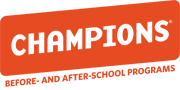 Become a Champions FamilyRegister your child at www.discoverchampions.com.2021/2022 School Year:Contact the Champions Family Support team at 800-246-2154 or email them at ChampionsHelp@kc-education.com for more information.We are pleased that Champions is providng this service at Ridgecrest.Sincerely,		 												Julia Winfree and Sara Allen							ProgramHours 1-2 Day Rate3-5 Day RateAfter School 3:20pm – 5:30pm$52$87